                                       主日崇拜程序                          1/ 9 /22  主日崇拜事奉人员  (Church & Zoom Worship)                          1/ 9 /22  主日崇拜事奉人员  (Church & Zoom Worship)                          1/ 9 /22  主日崇拜事奉人员  (Church & Zoom Worship)                          1/ 9 /22  主日崇拜事奉人员  (Church & Zoom Worship)                          1/ 9 /22  主日崇拜事奉人员  (Church & Zoom Worship)主席:  何庆芳                                领诗 :   陆慧芳影音:  刘锦涛 /郑宇                      司琴 :   陆宜诺                 主席:  何庆芳                                领诗 :   陆慧芳影音:  刘锦涛 /郑宇                      司琴 :   陆宜诺                 主席:  何庆芳                                领诗 :   陆慧芳影音:  刘锦涛 /郑宇                      司琴 :   陆宜诺                 主席:  何庆芳                                领诗 :   陆慧芳影音:  刘锦涛 /郑宇                      司琴 :   陆宜诺                  经文 :   何宏岚Zoom :   吴磊宏                                                        聚会时间表                                                        聚会时间表                                                        聚会时间表                                                        聚会时间表                                                        聚会时间表          1/5          1/57:00 pm周三祷告会 (Zoom)周三祷告会 (Zoom)          1/9          1/99:00 am10:30 am      守主餐主日祟拜  (Church & Zoom)成人/ 儿童主日学 (Church & Zoom)青少年 / 幼儿主日学 (Church)守主餐主日祟拜  (Church & Zoom)成人/ 儿童主日学 (Church & Zoom)青少年 / 幼儿主日学 (Church)                                            牧者之言  Pastor’s Word                                                   请看周报第三页报告事項      1.  请留步參加 10:30线上线下成人/儿童主日学, 现场青少年主日学/           幼儿主日学。      2.  教会正在更新委员会成员名单。教会现有崇拜/ 音乐委员会、传福           音和宣教委员会、关怀委员会、教育委员会、食物委员会、康乐委           员会、财务委员会、IT 资讯技术委员会、儿童和青少年委员会。如           有原委员会成员需要更新，或新会友愿意加入某个委员会服侍者，           请于下周日前与Vivian联络。      3.  代祷事项:  请为世界各地疫情，疫苗接种，上班者及上学者以及           全教会在主里平安代祷；为美国总统和国家领袖有智慧作合神心           意的决定；为李牧师有丰盛的灵力和智慧带领教会事工, 为教会           寻找新聚会场所；为慕道朋友救恩和弟兄姐妹灵命长进代祷。    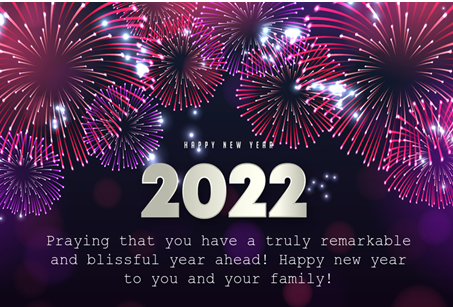                                             牧者之言  Pastor’s Word                                                   请看周报第三页报告事項      1.  请留步參加 10:30线上线下成人/儿童主日学, 现场青少年主日学/           幼儿主日学。      2.  教会正在更新委员会成员名单。教会现有崇拜/ 音乐委员会、传福           音和宣教委员会、关怀委员会、教育委员会、食物委员会、康乐委           员会、财务委员会、IT 资讯技术委员会、儿童和青少年委员会。如           有原委员会成员需要更新，或新会友愿意加入某个委员会服侍者，           请于下周日前与Vivian联络。      3.  代祷事项:  请为世界各地疫情，疫苗接种，上班者及上学者以及           全教会在主里平安代祷；为美国总统和国家领袖有智慧作合神心           意的决定；为李牧师有丰盛的灵力和智慧带领教会事工, 为教会           寻找新聚会场所；为慕道朋友救恩和弟兄姐妹灵命长进代祷。                                                牧者之言  Pastor’s Word                                                   请看周报第三页报告事項      1.  请留步參加 10:30线上线下成人/儿童主日学, 现场青少年主日学/           幼儿主日学。      2.  教会正在更新委员会成员名单。教会现有崇拜/ 音乐委员会、传福           音和宣教委员会、关怀委员会、教育委员会、食物委员会、康乐委           员会、财务委员会、IT 资讯技术委员会、儿童和青少年委员会。如           有原委员会成员需要更新，或新会友愿意加入某个委员会服侍者，           请于下周日前与Vivian联络。      3.  代祷事项:  请为世界各地疫情，疫苗接种，上班者及上学者以及           全教会在主里平安代祷；为美国总统和国家领袖有智慧作合神心           意的决定；为李牧师有丰盛的灵力和智慧带领教会事工, 为教会           寻找新聚会场所；为慕道朋友救恩和弟兄姐妹灵命长进代祷。                                                牧者之言  Pastor’s Word                                                   请看周报第三页报告事項      1.  请留步參加 10:30线上线下成人/儿童主日学, 现场青少年主日学/           幼儿主日学。      2.  教会正在更新委员会成员名单。教会现有崇拜/ 音乐委员会、传福           音和宣教委员会、关怀委员会、教育委员会、食物委员会、康乐委           员会、财务委员会、IT 资讯技术委员会、儿童和青少年委员会。如           有原委员会成员需要更新，或新会友愿意加入某个委员会服侍者，           请于下周日前与Vivian联络。      3.  代祷事项:  请为世界各地疫情，疫苗接种，上班者及上学者以及           全教会在主里平安代祷；为美国总统和国家领袖有智慧作合神心           意的决定；为李牧师有丰盛的灵力和智慧带领教会事工, 为教会           寻找新聚会场所；为慕道朋友救恩和弟兄姐妹灵命长进代祷。                                                牧者之言  Pastor’s Word                                                   请看周报第三页报告事項      1.  请留步參加 10:30线上线下成人/儿童主日学, 现场青少年主日学/           幼儿主日学。      2.  教会正在更新委员会成员名单。教会现有崇拜/ 音乐委员会、传福           音和宣教委员会、关怀委员会、教育委员会、食物委员会、康乐委           员会、财务委员会、IT 资讯技术委员会、儿童和青少年委员会。如           有原委员会成员需要更新，或新会友愿意加入某个委员会服侍者，           请于下周日前与Vivian联络。      3.  代祷事项:  请为世界各地疫情，疫苗接种，上班者及上学者以及           全教会在主里平安代祷；为美国总统和国家领袖有智慧作合神心           意的决定；为李牧师有丰盛的灵力和智慧带领教会事工, 为教会           寻找新聚会场所；为慕道朋友救恩和弟兄姐妹灵命长进代祷。         小石城以马内利华语浸信会      2022年1月2日 周报      教会牧师 : 李春海牧师        (405) 637-5635        www.lricbc.org        教会标语 Church Slogan:        见证基督、影响世界 !
        Witness Christ & Impact the World !                                教会异象Church Vision: 
             但圣灵降临在我们身上，我们就必得着能力，          并要在小石城，阿肯色州，全美国，                            直到世界各地，作主的见证！
                But we will receive power when the Holy Spirit comes         on us; we will be the Lord’s witnesses in Little Rock,           and in Arkansas and the United States, and to the world!     小石城以马内利华语浸信会      2022年1月2日 周报      教会牧师 : 李春海牧师        (405) 637-5635        www.lricbc.org        教会标语 Church Slogan:        见证基督、影响世界 !
        Witness Christ & Impact the World !                                教会异象Church Vision: 
             但圣灵降临在我们身上，我们就必得着能力，          并要在小石城，阿肯色州，全美国，                            直到世界各地，作主的见证！
                But we will receive power when the Holy Spirit comes         on us; we will be the Lord’s witnesses in Little Rock,           and in Arkansas and the United States, and to the world!     小石城以马内利华语浸信会      2022年1月2日 周报      教会牧师 : 李春海牧师        (405) 637-5635        www.lricbc.org        教会标语 Church Slogan:        见证基督、影响世界 !
        Witness Christ & Impact the World !                                教会异象Church Vision: 
             但圣灵降临在我们身上，我们就必得着能力，          并要在小石城，阿肯色州，全美国，                            直到世界各地，作主的见证！
                But we will receive power when the Holy Spirit comes         on us; we will be the Lord’s witnesses in Little Rock,           and in Arkansas and the United States, and to the world!     小石城以马内利华语浸信会      2022年1月2日 周报      教会牧师 : 李春海牧师        (405) 637-5635        www.lricbc.org        教会标语 Church Slogan:        见证基督、影响世界 !
        Witness Christ & Impact the World !                                教会异象Church Vision: 
             但圣灵降临在我们身上，我们就必得着能力，          并要在小石城，阿肯色州，全美国，                            直到世界各地，作主的见证！
                But we will receive power when the Holy Spirit comes         on us; we will be the Lord’s witnesses in Little Rock,           and in Arkansas and the United States, and to the world!                                  日期：主后 2022年 1月2日                                  日期：主后 2022年 1月2日                                  日期：主后 2022年 1月2日                                  日期：主后 2022年 1月2日                                  日期：主后 2022年 1月2日                                  日期：主后 2022年 1月2日信息 : 李春海牧师信息 : 李春海牧师信息 : 李春海牧师信息 : 李春海牧师 领诗:  应岚 领诗:  应岚主席 : 谢晋影音 : 刘锦涛 /刘晓岚                                       主席 : 谢晋影音 : 刘锦涛 /刘晓岚                                       主席 : 谢晋影音 : 刘锦涛 /刘晓岚                                       主席 : 谢晋影音 : 刘锦涛 /刘晓岚                                       Zoom : 吴磊宏Zoom : 吴磊宏序乐序乐PRELUDE   靠近神的怀中  Near to the Heart of GodPRELUDE   靠近神的怀中  Near to the Heart of GodPRELUDE   靠近神的怀中  Near to the Heart of God宣召宣召CALL TO WORSHIP  CALL TO WORSHIP  CALL TO WORSHIP  主席祷告祷告INVOCATIONINVOCATIONINVOCATION主席崇拜诗歌崇拜诗歌WORSHIP  HYMNS1.  全然向祢  All For You                                                                                                                                                                                                                                        WORSHIP  HYMNS1.  全然向祢  All For You                                                                                                                                                                                                                                        WORSHIP  HYMNS1.  全然向祢  All For You                                                                                                                                                                                                                                        会众2.  丰盛的应许  By Faith I Receive3.  祢的话  Your Word2.  丰盛的应许  By Faith I Receive3.  祢的话  Your Word2.  丰盛的应许  By Faith I Receive3.  祢的话  Your Word2.  丰盛的应许  By Faith I Receive3.  祢的话  Your Word奉献奉献OFFERTORYOFFERTORYOFFERTORY会众献诗献诗我的心，你要称頌耶和华 李灵知、方洁娴 李灵知、方洁娴 李灵知、方洁娴经文诵讀信息经文诵讀信息SCRIPTURE  READING                                           希伯來书  (Hebrews) 10 : 5-10                    MESSAGE                                                                李牧师尋求神的旨意  Seek God’s WillSCRIPTURE  READING                                           希伯來书  (Hebrews) 10 : 5-10                    MESSAGE                                                                李牧师尋求神的旨意  Seek God’s WillSCRIPTURE  READING                                           希伯來书  (Hebrews) 10 : 5-10                    MESSAGE                                                                李牧师尋求神的旨意  Seek God’s WillSCRIPTURE  READING                                           希伯來书  (Hebrews) 10 : 5-10                    MESSAGE                                                                李牧师尋求神的旨意  Seek God’s Will回应诗歌回应诗歌RESPONSIVE  HYMNRESPONSIVE  HYMNRESPONSIVE  HYMN会众凭祢意行  Have Thine Own Way凭祢意行  Have Thine Own Way凭祢意行  Have Thine Own Way祝福祝福BENEDICTIONBENEDICTIONBENEDICTION李牧师阿門颂阿門颂AMENAMENAMEN会众  报告与欢迎报告与欢迎ANNOUNCEMENTS  & WELCOMEANNOUNCEMENTS  & WELCOMEANNOUNCEMENTS  & WELCOME李牧师**奉献是基督徒崇拜的行动，表示自愿将从神而来的金钱，一部分归回给神，用在教会圣工上。敬请来宾及慕道朋友不必要勉强奉献。奉献是基督徒崇拜的行动，表示自愿将从神而来的金钱，一部分归回给神，用在教会圣工上。敬请来宾及慕道朋友不必要勉强奉献。奉献是基督徒崇拜的行动，表示自愿将从神而来的金钱，一部分归回给神，用在教会圣工上。敬请来宾及慕道朋友不必要勉强奉献。奉献是基督徒崇拜的行动，表示自愿将从神而来的金钱，一部分归回给神，用在教会圣工上。敬请来宾及慕道朋友不必要勉强奉献。奉献是基督徒崇拜的行动，表示自愿将从神而来的金钱，一部分归回给神，用在教会圣工上。敬请来宾及慕道朋友不必要勉强奉献。**每周唱呼召 / 回应诗歌的时候，如果有慕道朋友愿意接受耶稣或者弟兄姐妹愿意加入教会，请走到台前让我们与你一同祷告。每周唱呼召 / 回应诗歌的时候，如果有慕道朋友愿意接受耶稣或者弟兄姐妹愿意加入教会，请走到台前让我们与你一同祷告。每周唱呼召 / 回应诗歌的时候，如果有慕道朋友愿意接受耶稣或者弟兄姐妹愿意加入教会，请走到台前让我们与你一同祷告。每周唱呼召 / 回应诗歌的时候，如果有慕道朋友愿意接受耶稣或者弟兄姐妹愿意加入教会，请走到台前让我们与你一同祷告。每周唱呼召 / 回应诗歌的时候，如果有慕道朋友愿意接受耶稣或者弟兄姐妹愿意加入教会，请走到台前让我们与你一同祷告。**请在崇拜开始前把手机响铃关掉，以免影响别人崇拜，谢谢合作。请在崇拜开始前把手机响铃关掉，以免影响别人崇拜，谢谢合作。请在崇拜开始前把手机响铃关掉，以免影响别人崇拜，谢谢合作。请在崇拜开始前把手机响铃关掉，以免影响别人崇拜，谢谢合作。请在崇拜开始前把手机响铃关掉，以免影响别人崇拜，谢谢合作。                                        信息摘要  Sermon Summary 寻求神的旨意  Seek God’s Will希伯来书 (Hebrews) 10 : 5-10神对你有计划God has a plan for you   -  宝贵Precious（诗Ps 139:17） -  更高Higher（赛Isa 55: 8-9） -  更好Better （创Ge 50:20） -  更美More Beautiful（耶Jer 29:11）寻求讨神喜悦的旨意Seek for a will that pleases God (罗Ro 12:2)                      (1)   错误的观念Wrong Ideas                      (2)   一般性旨意：指神命令性的话语    General will:  God’s imperative words                     (3)   具体的引导：我们要依照一般性旨意寻求具体的引导         Specific guidance: Based on the general will, we seek the          specific guidance 寻求神旨意的五项印证  Five Signs of Seeking God’s will                       (1)  圣经  God’s Words                     (2)  圣灵  The Spirit                     (3)  祈祷  Prayer                     (4)  长辈  Mentors                      (5)  环境  Circumstance           在寻求主旨意时，要祈祷、要有平安、要勇敢！            In seeking God’s will, be prayerful, be peaceful, and be brave!            结语Conclusion:            神啊，2022年，我来了为要照你的旨意行！            God, 2022, here I come to do your will!             1/ 2/22  牧者之言  Pastor’s Word    2022年教会牧养系列之一                                    “实体敬拜”——《重新认识教会》           最近读到Collin Hansen & Jonathan Leeman合著的《重新认识教会：为何基督的身体重要》（Rediscover Church: Why the Body of Christ is Essential），觉得书中所讲的内容既忠于圣经真理又有指导价值，并且完全符合疫情下教会的真实情况。故此，从本周起我将连续翻译、解读及评论书中的重要内容，作为牧养我们教会的指南。         本书的主旨是： “没有教会的基督徒，是陷入困境的基督徒”(“A Christian without a church is a Christian in trouble”)。一个正在基督里成熟、并始终要活出福音的人，很难想象当他脱离了当地教会将是怎样的情形。一个没有当地教会属灵生活的基督徒，就如鱼儿离开水，枝子离开葡萄树，肢体离开身体一样，正在迅速地走向死亡的边缘。据统计疫情期间，许多信徒停止去教会。返回教堂崇拜者只有三分之一。这本书提醒我们，上帝想让我们将聚集在一起，并将自己委身于当地教会作为首要的事情。         本书的作者强调，“通过网络我们可以宣告福音（Declare the Gospel），但通过教会聚集我们彰显福音(display the Gospel)。面对疫情的冲击，网络事工及各种网络教会的兴起，人们自然会有各种理由规避实体聚会。然而，上帝的心意是让我们聚集在一起。基督为我们的罪死了。当我们聚集在一起时，我们彼此得罪又学习彼此饶恕的功课，我们才彰显出福音。我们完全可以利用网络大力发展教会各样事工，包括传福音、举行祷告会、交通分享等。但实体的聚集将主福音的大能彰显在我们中间。实体聚会的理由包括：1. 教会有形的聚集，是上帝无形恩典的有形体现，是基督身体在地上的见证。教会是上帝眼中的瞳仁，是基督所赐予的身体。只有当我们进行有形的聚集时，主祷文中“愿你的国降临，愿你的旨意行在地上如同行在天上”的话才变得有意义。2.  在基督里，我们的教会是完美的，毫无斑点皱纹等类的疾病。在现实中，每个教会都存在各样问题，教会中间可能有骄傲、嫉妒或偏见等。但这不应成为我们不返回实体聚会的理由。我们返回教会，因为我们属于上帝，因为教会是基督的身体。基督为教会舍己，祂从各族、各民、各方中买了人来，构成祂的身体（启5：9）。在这个身体里，没有谁比其他人更重要，因为每个人都是因信靠恩典得救。没有谁应该受到偏待，因为我们在基督里同为肢体（雅2：1-7）。在这个身体里，有形的教会中的每个人要不断受到基督的造就、更新和改变，逐渐走向完全。在教会中操练成圣的功课，是每个人都必须要经历的。3.  我属于上帝。我与其他信徒彼此归属。一个身体，许多肢体—包括我在内。  我有很多理由不重新认识教会，然而有一个理由我必须这样作：因为通过这些我不太喜欢的人，上帝想向我彰显祂的爱。只有圣爱能将我从自我中带出来，并进入一个团契。这个团契胜过了撕裂我们的病态世界的力量。这是唯一让我们共同找到医治的重要方法（P.18）。      4.  最后，我们的教会是基督以特别的方式同在的地方。我们可以大胆地说，       你和我的教会是天与地接壤之处，在此处我们的祈祷以特别的方式得到应允      与成全。愿我们每一位弟兄姐妹都尽快恢复实体敬拜及实体团契的生活。                                                                                 （未完待续）